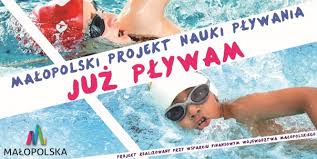                  Załącznik  Nr 5 do RegulaminuOświadczenie o braku przeciwwskazań  do  nauki pływania…………………………………………….…../imię i nazwisko składającego oświadczenie/…………………………………………….…../imię i nazwisko składającego oświadczenie/……………….………………………………..adres zamieszkaniaOświadczam , że syn/córka ………………………………… urodzony/a ………………………..…….  w ………………………….………  numer PESEL: ……………………. ,  nie ma żadnych przeciwwskazań zdrowotnych do udziału w nauce pływania.………………………………..………..                                                                      ……………………………Miejscowość, data			                  	                                           Podpis rodzica